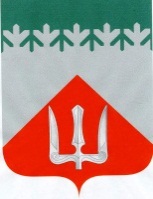 А Д М И Н И С Т Р А Ц И ЯВолховского муниципального районаЛенинградской  областиП О С Т А Н О В Л Е Н И Е    от 6 апреля 2021 г.                                                                                       № 953                                                 ВолховО порядке предоставления уведомлений о цифровых финансовых активах, цифровых правах, утилитарных цифровых правах и цифровой валюте          В целях регулирования и регламентирования порядка предоставления уведомлений о цифровых финансовых активах, цифровых правах и цифровой валюте в соответствии с пунктом 5 Указа Президента Российской Федерации от 10.12.2020 №778 «О мерах по реализации отдельных положений Федерального закона «О цифровых финансовых активах, цифровой валюте и о внесении изменений   в   отдельные    законодательные    акты   Российской  Федерации» п о с т а н о в л я ю:          1. Установить, что по 30 июня 2021 г. включительно лицо, поступающее на должность руководителя муниципального учреждения, а также граждане, претендующие на замещение должностей муниципальной службы, включенных в перечень должностей, утвержденный в установленном законодательством порядке, при назначении на которые граждане и при замещении которых муниципальные служащие обязаны представлять сведения о своих доходах, об имуществе и обязательствах имущественного характера, а также сведения о доходах, об имуществе и обязательствах имущественного характера своих супруги (супруга) и несовершеннолетних детей,  вместе со сведениями о своих доходах, об имуществе и обязательствах имущественного характера и о доходах, об имуществе и обязательствах имущественного характера своих супруги (супруга) и несовершеннолетних детей представляют уведомление о принадлежащих им, их супругам и несовершеннолетним детям цифровых финансовых активах, цифровых правах, включающих одновременно цифровые финансовые активы и иные цифровые права, утилитарных цифровых правах и цифровой валюте (при их наличии) по форме согласно приложению №1 к Указу Президента Российской Федерации от 10 декабря 2020 г. №778 «О мерах по реализации отдельных положений Федерального закона «О цифровых финансовых активах, цифровой валюте и о внесении изменений в отдельные законодательные акты Российской Федерации».2. Контроль за исполнением постановления возложить на заместителя главы администрации по безопасности Карандашову С.В.Глава администрации                                                                               А.В. Брицунисп.Кириллова Н.Г., 8(81363)78816